Residence Hall Association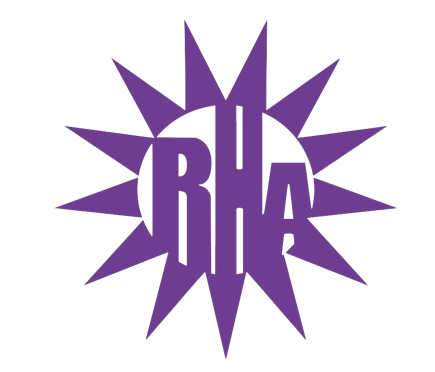 General Assembly MeetingOctober 5, 2022UC 275Call to Order7:09Roll Call/IcebreakerNotecard Fun FactsApproval of MinutesSeptember 28, 2022LIT Reports https://tinyurl.com/RHAreportArey/Fricker- not in attendanceBenson/Clem- door decorating competition with winner announced on October 21st.  Holiday/Costume party same day in the basement.Lee/Bigelow- September 29th event -Switching it up with Lit. They played Jackbox games and Mario cart. About 20 people attended. Upcoming events include October 13th- 7-9pm “Pie an RA” $2 each and donation go to Warhawk PantryWells- Next event is an ice cream/ hot cocoa social next Thursday in jitters, and they are working on events for monthWellers/Knilans – LIT discussed monthly meeting and goals for success, and they next event is an ADHD awareness event on October 13th 6-7pm. They are holding an October 27th Halloween partyTutt/Fischer- LIT talked about future programs, including Halloween program on October 17th.Pulliam- Last meeting included assigning roles and brainstorming program ideasMa’iingan- Last meeting discussed leadership and talked about planning programs and positionsExecutive ReportsAdvisor ReportsKayla- nothing to shareTravis- Gave thanks to everyone for attending, and mentioned RHA advisors had a meeting on 10/5Old BusinessNew BusinessExecutive Board PresentationsExecutive AssistantNational Communications CoordinatorProgrammerOrin SmithPublicity and Recognition Director Committee ReportUW-W Homecoming CommitteeReport from Delegates of October 3rd MeetingBanner CompetitionTalent Show Auditions: Sunday, October 23rd at 7pm in UC Hamilton RoomStudy Night: Monday, October 24th at 7pm in UC Hamilton RoomTrivia Night: Tuesday, October 25th at 7pm in UC Hamilton RoomBingo Night: Wednesday, October 26th at 7pm in UC Hamilton RoomTalent Show: Thursday, October 27th at 7pm in Young AuditoriumIndoor Games: Friday, October 28th at 12pm in Kachel FieldhouseParade: Saturday, October 29th at 10am on Main StreetFuture Informational Meeting DatesMonday, October 10th at 9pm in Summers AuditoriumMonday, October 17th at 9pm in Summers AuditoriumProgram UpdatesBoxes & Walls in Esker HallSunday, October 16th from 2-5pmMonday, October 17th through Thursday, October 20th from 6-10pmVolunteers are needed!!Whitewater’s Got Talent – November 29th WSG ReportIs starting with segregating fees processingGot approval for posters in hallsNRHH ReportHosted 1st official meeting, updated e-board, discussed ice breakers, and is currently taking over OTMs Jitters ReportEvents update included: Hoedown this Friday, October 13th Cereal killer night, Jitters Board met with Jitters hall representatives on 5th, and they are hosting karaoke night every Monday nightRA ReportMicheal – Hosted Bagel OlympicsDalon- Residents decorated his floorBrenna- Reminded assembly about LIT Logo competitionBobbie- floor has brought community to new high (midnight talks, etc.) Final ThoughtsSnapsU Rock U RuleGolden ArtichokeAdjournment: Motioned made by Ma’iingan Seconded by BigelowNext Meeting: October 12, 2022 in UC 275Theme: Halloween Colors (Spooky Vibes)